ИТОГОВЫЙ ТЕСТ 1. Одной из особенностей общения в условиях массовой коммуникации яв- ляется.... А) непосредственность общения; Б) опосредованность общения; В) свобода общения; Г) масштаб общения. 2. Для общения в условиях массовой коммуникации характер- на.......обратная связь. А) отсроченная; Б) прямая; В) косвенная; Г) латентная. 3. Для общения в условиях массовой коммуникации характерна... А) массовость субъектов общения; Б) единичность субъектов общения; Г) отсутствие субъектов общения; Д) отсутствие объектов общения. 4. К видам внимания не относится.... А) непроизвольное; Б) произвольное; В) послепроизвольное; Г) глубокое. 5. «Психологическое состояние предрасположенности субъекта к опреде- ленной активности в определенной ситуации» называется... А) установкой; Б) стереотипом; В) ощущением; Г) восприятием. 6. Автором термина «стереотип» являлся... А) У. Липман; Б) З. Фрейд; В) К. Юнг; Г) Р. Харрис. 7. «Слухи, не просто вызывающие выраженные эмоционально негативные настроения и состояния, отражающие некоторые актуальные нежелательные ожидания аудитории, в которой они возникают и распространяются, а конкретно направленные на стимулирование агрессивного эмоционального состояния и вполне определенного поведенческого «ответа», жесткого агрессивного действия» называются... А) паническими; Б) агрессивными; В) пугалами; Г) экспрессивными. 71 72 8. К видам слухов не относят... А) агрессивные слухи; Б) субъективные слухи; В) слухи-пугало; Г) слухи-желания. 9. К видам слухов относят... А) слух-желание; Б) субъективный слух; В) объективный слух; Г) проективный слух. 10. К особенностям циркуляции слухов не относят... А) сглаживание; Б) заострение; В) адаптацию; Г) консервацию. 11. К особенностям циркуляции слухов относят... А) адаптацию; Б) активацию; В) авторизацию; Г) дезактивацию. 12. «Ложную или истинную, проверенную или не поддающуюся проверке (и в этом случае обычно маловероятную), неполную, пристрастную, но правдоподоб- ную информацию о делах, которые рассматриваются как личные, но могут иметь широкий социальный резонанс, и об обстоятельствах, касающихся достаточно за- крытых сторон жизни сравнительно замкнутых, элитных социальных групп» называют... А) сплетней; Б) стереотипом; В) установкой; Г) слухом. 13. «Контактная внешне не организованная общность, отличающаяся высо- кой степенью конформизма составляющих ее индивидов, действующих крайне эмоционально и единодушно» называется... А) толпой; Б) массой; В) публикой; Г) коллективом. 14. К типу толпы не относится... А) экспрессивная; Б) действующая; В) случайная; Г) специальная. 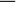 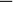 15. К типу толпы относится... А) экспрессивная; Б) специальная; В) латентная; Г) профессиональная. 16. Термин «паника» имеет ... происхождение. А) римское; Б) советское; В) греческое; Г) американское. 17. Термин «катарсис» был введён... А) Платоном; Б) Демокритом; В) Аристотелем; Г) Цицероном. 18. Десенсибилизация связана с ... А) понижением чувствительности к насилию; Б) повышению чувствительности к насилию; В) не повторением насилия в жизни; Г) повторением насилия в жизни. 19. «Множество людей, движимых гневом и злобой, стремящихся к уничтоже- нию, разрушению, убийствам» - это... А) агрессивная толпа; Б) экспрессивная толпа; В) паническая толпа; Г) экстатическая толпа. 20. ... толпа состоит из людей, объединенных желанием добыть или вернуть себе некие ценности. А) экспрессивная; Б) стяжательская; В) агрессивная; Г) паническая. 